Профсоюз работников народного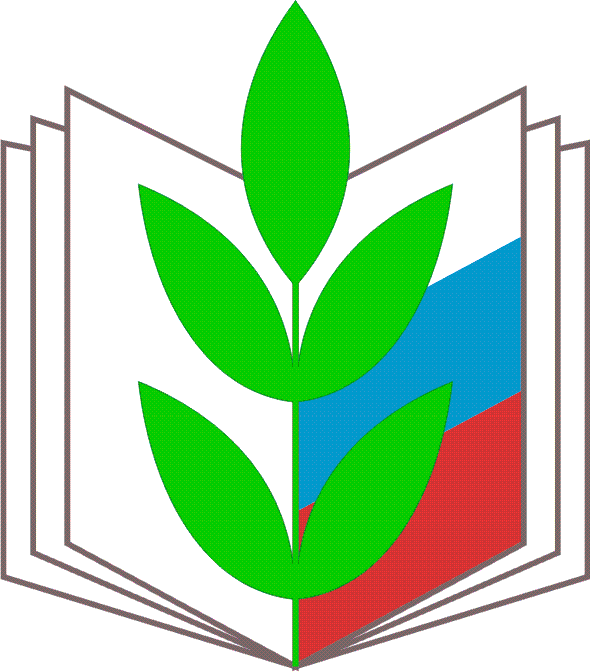 образования и наукиРоссийской ФедерацииСаратовскаяобластная организацияИндивидуальная и групповая работа - залог успеха в обеспечении профсоюзного членства(из опыта работы Озинской районной организации Профсоюза)г.Саратов2016 гУважаемые коллеги!ПРОГРАММА РАЗВИТИЯ деятельности Профессионального союза работников народного образования и науки РФ  на 2015-2010 годы, принятая на VII Съезде Профсоюза 27 марта 2015 г. предусматривает, что одной из основных задач Профсоюза на современном этапе является  укрепление организационного и финансового единства Профсоюза, повышение эффективности работы профсоюзных организаций всех уровней. При этом повышение уровня профессиональной компетентности и ответственности выборных коллегиальных профсоюзных органов и руководителей профсоюзных организаций всех уровней структуры Профсоюза за принимаемые решения ставится во главу угла.Многим первичным профсоюзным организациям, входящим в структуру Саратовской областной организации Профсоюза, действительно удается быть всегда «на гребне волны», они улавливают новшества,  инновационные  веяния, своевременно разъясняют ту или иную позицию Профсоюза, мобилизуют членов Профсоюза на солидарные действия по отстаиванию интересов работников образования. Лучшие профкомы стремятся ежедневно и ежечасно заботиться о членах Профсоюза. Им важно, чтобы и тени сомнения не было у работников, вступать в Профсоюз или нет.Сегодня забота о состоянии профсоюзного членства выдвигается на первый план. На примере приведенного в этой брошюре опыта можно увидеть, как внимательное отношение к проблемам  разных категорий работников, информационная открытость способствуют   укреплению основного звена нашего Профсоюза – первичной профсоюзной организации. Местные организации Профсоюза должны также  обобщать опыт лучших первичных организаций, имеющих высокое профсоюзное членство,  чтобы развивался здоровый дух соперничества! Индивидуальная  работа, внимание к разным категориям работников – это залог крепкого профсоюзного членства.Данный опыт работы пригодится  профсоюзному активу в период проведения ежегодной акции «Вступай в Профсоюз!», которая в текущем году посвящена Году правовой культуры.Председатель Саратовской областной организации Профсоюза работников народного образования и науки РФ               			Н.Н.ТимофеевВместе – мы команда!Опыт работы первичной профсоюзной организацииМДОУ «Детский сад №1 «Улыбка» р.п.Озинки по сохранению профсоюзного членства среди младшего обслуживающего персонала.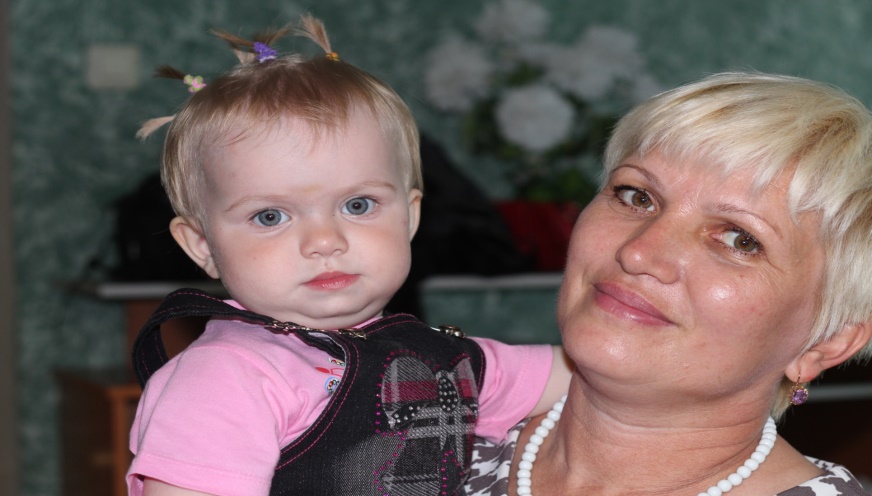 Брагина Елена Аркадьевна - воспитатель МДОУ детский сад №1 «Улыбка» р.п. Озинки Саратовской области, стаж работы в ДОУ  22 года, 14 лет является  председателем первичной профсоюзной организации.Вот что рассказывает о своей деятельности Елена Аркадьевна: «Главной целью своей работы считаю защиту профессиональных, трудовых, социально – экономических прав и законных интересов  каждого члена  профсоюза. Стараюсь всегда быть открытой и честной  в отношениях как с членами профсоюза так и с социальными партнерами. Свою работу строю   в сотрудничестве с администрацией, с заведующей нашего детского сада Филипповой Р.Д., ( участница областного конкурса «Лучший социальный партнер» 2013г) вместе решаем  вопросы  путем конструктивного диалога в интересах сотрудников.  За время своей работы на посту председателя профсоюзной организации не было ни одного случая,  чтобы поступивший на работу сотрудник ДОУ не захотел вступить в члены профсоюза,  в коллективе 30  работников и все они являются членами профсоюза, что составляет 100% членство. У нас в коллективе сложились в целом хорошие, уважительные, доверительные отношения друг к другу. Весь коллектив вместе с руководителем понимают, что все, что хорошо для члена Профсоюза, хорошо для детского сада, для учреждения  в целом, а профком всегда дорожит доверием  членов Профсоюза, внимательно выслушает  и обязательно поможет. Ежегодно  комитет профсоюза составляет годовой план работы на год. В течение года проводим заседания профкома на которых  рассматриваются вопросы, затрагивающие трудовые и социальные интересы  членов Профсоюза: по соблюдению условий и охраны труда, о выполнении коллективного договора, о правильности начисления зарплаты. Совместно с администрацией ДОУ проводим раз в год собрание, на котором главным вопросом стоит совместная работа профсоюзной организации и администрации ДОУ по созданию здоровых, безопасных условий труда, контролю  за выполнением  законодательства в вопросах охраны труда.В коллективе стали традиционными мероприятия:  чествование юбиляров, проведение праздников  «День знаний»,  «День дошкольного работника», «Новый год»,  «8 Марта», «23 февраля».  Хотя в последнее время загруженность воспитателей очень большая и выкроить время для мероприятий все труднее.При организации и проведение мероприятий, конкурсов у нас отсутствует деление на педагогических и непедагогических работников, всем найдется работа или  поручение, будь это конкурс «Лучший повар» или «Лучший воспитатель»-  помогают все. См.Приложение №1.Младший обслуживающий персонал – самая низкооплачиваемая группа работников. Мы всегда об этом помним. Помогаем материально в трудной жизненной ситуации, устанавливаем стимулирование к заработной плате, представляем к моральному поощрению. См.Приложение №2. В текущем учебном году профком содействовал решению вопроса о переходе на новый МРОТ -7500 руб.Независимо от занимаемой должности наши работники участвуют в общественно-значимых районных мероприятиях: акциях, субботниках,  спортивных соревнованиях. Ведь вместе мы – команда!».Приложение№1.План – программарайонного конкурса «Лучший повар ДОУ»Дата проведения: 24.01.2014г., начало – 9.30 - 10.00 час.Место проведения: МДОУ № 1 «Улыбка».Участники: повара МДОУ.Ведущие: педагоги МДОУ № 1В. 1 –В. 2 –Жюри:Оценка: по 5 – бальной системеУчастники:Условия конкурса:1 Этап (заочный) – Оформление стенгазеты.2 этап – Представление участникаВключает в себя: фирменную спецодежду повара и головной убор, а также логотип своего учреждения; его знания о своей профессии, культуру общения; приветствие прозой, стихами, музыкальным сопровождением (не более 2 мин.)3 Этап – Участникам предлагается по одному теоретическому вопросу по темам: «Технология приготовления блюд», «Правила гигиены и санитарии», «Правила охраны труда».4 Этап -  Участники презентуют второе блюдо, используемое в ежедневном рационе детского питания с представлением технологической карты.Защита блюда: краткая информация о представленном блюде (прозой, стихами, песнями, музыкальным сопровождением с участием группы поддержки).5 Этап – Сервировка стола на одну персону с использованием конкурсных блюд (салат, банкетное блюдо, выпечка, напиток, второе блюдо). Последние сопровождаются карточкой с названием и рецептом изделия.Приложение №2Управление образования администрации Озинского муниципального районаПриказот 26.12. 2013 года                                                                                                  № 315  О проведении районногоконкурса «Лучший повар ДОУ»  	В целях выявления лучших поваров в муниципальных дошкольных образовательных учреждениях, повышения престижа профессии повара, профессионального мастерства, пропаганды достижения и передового опыта, формирования позитивного общественного мнения к профессии в области детского питания.ПРИКАЗЫВАЮ	1.Организовать в период с 26.12.2013г. по 24.01.2014 г. проведение муниципального районного конкурса «Лучший повар ДОУ» на базе МДОУ №1 «Улыбка».2.Утвердить положение о муниципальном  районном конкурсе «Лучший повар ДОУ» (приложение №1).3. Руководителям образовательных учреждений района : 3.1. Обеспечить участие сотрудников ДОУ в районном конкурсе  «Лучший повар ДОУ».4.Руководителям МДОУ детский сад № 6«Березка», «Детский сад с. Ст. Озинки», «Детский сад с. Светлое Озеро»: 4.1.Подготовить теоретические вопросы по темам: «Правила гигиены и санитарии», «Технология приготовления блюд», «Правила охраны труда».5. Руководителю МДОУ №1 «Улыбка»:5.1. Подготовить зал для проведения данного конкурса с необходимым инвентарем и атрибутами, музыкальное сопровождение. 6. Контроль за исполнением данного приказа возложить на методиста управления образования  Лутову В.ВНачальник                                                                                                                    Колесникова В. А.    Положениео муниципальном конкурсе профессионального мастерства  «Лучший повар ДОУ»Общие положения1.1.Настоящее положение определяет статус, цель и задачи, порядок проведения и подведения итогов конкурса профессионального мастерства среди поваров (далее – Конкурс).1.2.  Организацию и проведение Конкурса осуществляет  Управление образования администрации  муниципального Озинского района,  Районный комитет профсоюза работников образования.1.3.   Информация о результатах конкурса публикуется в средствах массовой информации.2. Цель и задачи Конкурса 2.1. Цель Конкурса: выявление лучших поваров в муниципальных  дошкольных образовательных учреждениях.2.2.Задачи Конкурса:- повысить престиж профессии повара, профессионального мастерства;- пропагандировать достижения и передовой опыт;- формировать позитивное общественное  мнение к профессии  повара.3. Участники Конкурса3.1.В Конкурсе могут принять участие повара МДОУ с неограниченным стажем работы.3.2.Выдвижение кандидатур для участия в Конкурсе осуществляется  руководителями МДОУ.3.3.  Анкету – заявку участника направить в оргкомитет до 31.12.2013г.3.4.Предоставить материалы наглядной агитации (газета об участнике в формате  А -5)  в оргкомитет до 11.01.2014 г.3.5.Подготовить презентацию о деятельности повара в ДОУ.3.5.Участники Конкурса должны использовать свою фирменную спецодежду и головной убор, а также логотип своего учреждения.3.5.Для презентации блюд разрешается привлекать членов трудового коллектива.4.  Время и место проведения Конкурса       Конкурс проводится «24»января  2014г. в 10.00 час.  в     МДОУ  №1 «Улыбка»  р.п. Озинки.   5.   Организация Конкурса   5.1.Каждый участник должен представить на Конкурс: салат, второе блюдо из меню детского питания, банкетное блюдо, выпечку, напиток . 5.2. Конкурсант должен презентовать блюдо, используемое в ежедневном рационе детского питания.5.3. Участнику конкурса будут предложены  по одному теоретическому вопросу по темам: « Технология приготовления блюд», « Правила гигиены и санитарии», « Правила охраны труда».5.4. Конкурсные изделия размещаются на столах, представленных организаторами Конкурса, и сопровождаются карточкой с названием и рецептом изделия.5.5.Для демонстрации  блюд участник использует свою посуду.5.6. Органолептическая оценка представленных блюд оценивается по 5 – балльной системе.5.7.Для оценки знаний, навыков и определения победителей Конкурса утверждается жюри из числа  специалистов общественного питания, санитарного надзора, Управления образования, представителей профсоюза.6. Подведение итогов,поощрение победителей и участников конкурса6.1.Победителям конкурса присуждаются 1 – е, 2 – е и 3 – е места. Победители определяются по большей сумме набранных баллов. По итогам конкурса жюри представляет протокол о его результатах.6.2.Победители  награждаются  Грамотами  управления образования и  памятными подарками от Озинской районной организации Профсоюза работников образования. Всем участникам вручаются сертификаты об участии в конкурсе.7. Финансирование Конкурса7.1.Финансирование конкурса осуществляется за счет средств Озинской районной  организации Профсоюза работников образования и науки РФ.Приложение №2.Критерии материального стимулирования младшего воспитателя МДОУ детский сад №1 «Улыбка» р.п. Озинки Озинского районаИтого: 5  баллов 
Ознакомлена:  _______________Критерии материального стимулирования машиниста по стирке и ремонту спецодежды    МДОУ детский сад №1 «Улыбка» р.п. Озинки Озинского районаИтого: 6 баллов
Ознакомлена:________________Критерии материального стимулирования рабочего по обслуживанию здания  МДОУ детский сад №1 «Улыбка» р.п. Озинки Озинского районаИтого : 3 баллаОзнакомлен______________Критерии материального стимулирования повара МДОУ детский сад №1 «Улыбка» р.п. Озинки Озинского районаИтого : 6  балловОзнакомлена ______________Критерии материального стимулирования завхоза  МДОУ детский сад №1 «Улыбка» р.п. Озинки Озинского районаИтого : 7 баллов
Ознакомлена:__________________Критерии материального стимулирования завхоза  МДОУ детский сад №1 «Улыбка» р.п. Озинки Озинского районаЧернявкиной Светланы  АнатольевныИтого : 7 баллов
Ознакомлена:__________________Критерии материального стимулирования дворника    МДОУ детский сад №1 «Улыбка» р.п. Озинки Озинского районаИтого: 4 балла
Ознакомлена:________________Критерии материального стимулирования рабочего пищеблока МДОУ детский сад №1 «Улыбка» р.п. Озинки Озинского районаИтого : 4  баллаОзнакомлена _______________№ Критерии материального стимулированияИзмерители Измерители Баллы № Критерии материального стимулированияБаллы 1.Соблюдение санитарно-гигиенических требований и правилсоответствие частично несоответствие 2102.Сохранность в помещение оборудования, инвентаря соответствие частично несоответствие 2103.Участие в повседневной организации в жизнедеятельности воспитанников, в том числе при отсутствии воспитателя на РМО, педсоветах  соответствие частично несоответствие 2104.Участие в детских праздниках и развлечениях соответствие частично несоответствие 210№ Критерии материального стимулированияИзмерители Измерители Баллы № Критерии материального стимулированияБаллы 1.Своевременная, качественная стирка белья и спец.одеждысоответствие частично несоответствие 2102.Содержание помещения для стирки и глажения белья в соответствие с требованием СанПиНа соответствие частично несоответствие 2103.Участие в общих мероприятиях ДОУ соответствие частично несоответствие 210№ Критерии материального стимулированияИзмерители Измерители Баллы № Критерии материального стимулированияБаллы 1.Оперативность выполнения заявок по устранению технических неполадок в помещении ДОУ и на территории соответствие частично несоответствие 31,50№ Критерии материального стимулированияИзмерители Измерители Баллы № Критерии материального стимулированияБаллы 1.Своевременное, качественно и вкусное приготовление пищи данет 202.Содержание помещения кухни в соответствии с требованиями СанПиНаданет 203.Участие в общих мероприятиях ДОУданет 20№ Критерии материального стимулированияИзмерители Измерители Баллы № Критерии материального стимулированияБаллы 1.Своевременное и качественное предоставление отчетности в МУ «ЦБ учреждений образования»соответствие частично несоответствие 2102.Обеспечение выполнения требований пожарной безопасности и электробезопасности соответствие частично несоответствие 2103.Организация охраны труда в помещениях и на территории ДОУсоответствие частично несоответствие 2104.Обеспечение контроля за подготовкой и организацией ремонтных работсоответствие частично несоответствие 210№ Критерии материального стимулированияИзмерители Измерители Баллы № Критерии материального стимулированияБаллы 1.Своевременное и качественное предоставление отчетности в МУ «ЦБ учреждений образования»соответствие частично несоответствие 2102.Обеспечение выполнения требований пожарной безопасности и электробезопасности соответствие частично несоответствие 2103.Организация охраны труда в помещениях и на территории ДОУсоответствие частично несоответствие 2104.Обеспечение контроля за подготовкой и организацией ремонтных работсоответствие частично несоответствие 210№ Критерии материального стимулированияИзмерители Измерители Баллы № Критерии материального стимулированияБаллы 1.Регулярное проведение  генеральных убороксоответствие частично несоответствие 2102.Содержание в чистоте близлежащую  территорию на 2 метра ограждения соответствие частично несоответствие 2103.В зимний период  своевременно  очищать дорожки от снега и сбивать с крыши сосульки соответствие частично несоответствие 210№ Критерии материального стимулированияИзмерители Измерители Баллы № Критерии материального стимулированияБаллы 1.Содержание помещения кухни в соответствии с требованиями СанПиНаданет 202.Активное участие в переработке овощейданет 203.Участие в общих мероприятиях ДОУданет 20